19/07/2023BionexoRESULTADO – TOMADA DE PREÇON° 2023127TP40526HEMUO Instituto de Gestão e Humanização – IGH, entidade de direito privado e sem fins lucrativos,classificado como Organização Social, vem tornar público o resultado da Tomada de Preços, coma finalidade de adquirir bens, insumos e serviços para o HEMU - Hospital Estadual da Mulher,com endereço à Rua R-7, S/N, Setor Oeste, Goiânia, CEP: 74.125-090.Bionexo do Brasil LtdaRelatório emitido em 19/07/2023 12:43CompradorIGH - HEMU - Hospital Estadual da Mulher (11.858.570/0002-14)AV. PERIMETRAL, ESQUINA C/ RUA R7, SN - SETOR COIMBRA - GOIÂNIA, GO CEP: 74.530-020Relação de Itens (Confirmação)Pedido de Cotação : 298503971COTAÇÃO Nº 40526 - UNIFORME E EPIS - HEMU JUL/2023Frete PróprioObservações: *PAGAMENTO: Somente a prazo e por meio de depósito em conta PJ do fornecedor. *FRETE: Só serãoaceitas propostas com frete CIF e para entrega no endereço: RUA R7 C/ AV PERIMETRAL, SETOR COIMBRA, Goiânia/GOCEP: 74.530-020, dia e horário especificado. *CERTIDÕES: As Certidões Municipal, Estadual de Goiás, Federal, FGTS eTrabalhista devem estar regulares desde a data da emissão da proposta até a data do pagamento. *REGULAMENTO: Oprocesso de compras obedecerá ao Regulamento de Compras do IGH, prevalecendo este em relação a estes termos emcaso de divergência.Tipo de Cotação: Cotação NormalFornecedor : Todos os FornecedoresData de Confirmação : TodasFaturamentoMínimoPrazo deEntregaValidade daPropostaCondições dePagamentoFornecedorFrete ObservaçõesLamed Brasil Produtos E ServiçosHospitalares LtdaGOIÂNIA - GO3 dias apósconfirmação1R$ 0,000021/07/202330 ddlCIFnullHenrique Nascimento - (62) 99652-7939henrique@lamedbrasil.com.brMais informaçõesProgramaçãode EntregaPreçoUnitário FábricaPreçoValorTotalProdutoCódigoFabricanteEmbalagem Fornecedor Comentário JustificativaRent(%) QuantidadeUsuárioBOTINA COUROCURTIDO CROMOHIDROF BIQCOMPOSITE PRETAN 38 ->FECHAMENTO EMELASTICO. COMFORRO INTERNODE POLIESTER.PALMILHA DEMONTAGEM EMCOURODaniellyEvelynPereira DaCruzBOTINA DEMICROFIBRA COMBICO COMPOSITECA 43168 - 38 -BRACOL - BSBLamed BrasilProdutos EServiçosHospitalaresLtdaR$R$R$166,0000110105-CAIXAnull-2 Pares83,0000 0,000019/07/202312:05RECONSTITUIDO.SOLADOANTIDERRAPANTEEM DUPLADENSIDADE . - PARBOTINA COUROCURTIDO CROMOHIDROF BIQCOMPOSITE PRETAN 39 ->FECHAMENTO EMELASTICO. COMFORRO INTERNODE POLIESTER.PALMILHA DEMONTAGEM EMCOURODaniellyEvelynPereira DaCruzBOTINA DELamed BrasilProdutos EServiçosHospitalaresLtdaMICROFIBRA COMBICO COMPOSITECA 43168 - 39 - 1UNIDADE - BSB -bracolR$R$R$166,0000210410-caixanull-2 Pares83,0000 0,0000-19/07/202312:05RECONSTITUIDO.SOLADOANTIDERRAPANTEEM DUPLADENSIDADE . - PAR3BOTINA COUROCURTIDO CROMOHIDROF BIQCOMPOSITE PRETAN 42 ->10198-BOTINA DECXLamed BrasilProdutos EServiçosHospitalaresLtdanull-R$R$2 ParesR$166,0000DaniellyEvelynPereira DaCruzMICROFIBRA COMBICO COMPOSITECA 43168 - 42 -BRACOL - BSB83,0000 0,0000FECHAMENTO EMELASTICO. COMFORRO INTERNODE POLIESTER.PALMILHA DE19/07/202312:05MONTAGEM EMhttps://bionexo.bionexo.com/jsp/RelatPDC/relat_adjudica.jsp1/2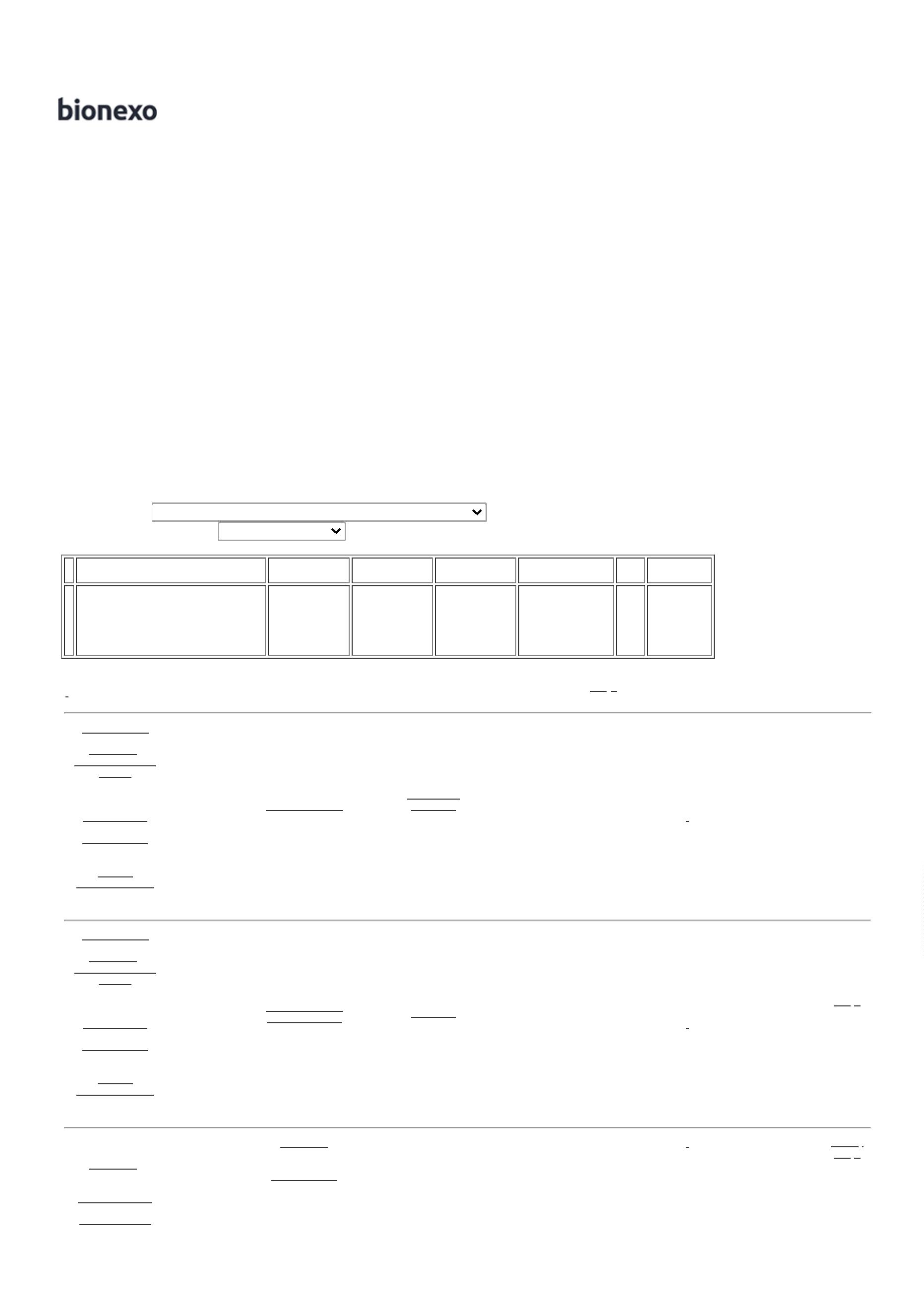 19/07/2023BionexoCOURORECONSTITUIDO.SOLADOANTIDERRAPANTEEM DUPLADENSIDADE . - PARDaniellyEvelynPereira DaCruzBOTINA COUROCURTIDO CROMOHIDROF BIQCOMPOSITE PRETAN 43 - PARBOTINA DEMICROFIBRA COMBICO COMPOSITECA 43168 - 43 -BRACOL - BSBLamed BrasilProdutos EServiçosHospitalaresLtdaR$R$R$166,0000417558-CXnull-2 Pares83,0000 0,000019/07/202312:05CALCADO DE SEGTENIS EVABRANCO N 37 ->CALÇADO DESUGURANÇAMODELO TENIS EMEVA BRANCONUMERO 37CALÇADOOCUPACIONALTIPO TENISFECHADO NAPARTE DOCALCANHAR COMALTURA DE 5,5CMCONFECCIONADOEM EVA NA CORBRANCO COMSOLADO DEDaniellyEvelynPereira DaCruzSAPATOLamed BrasilProdutos EServiçosHospitalaresLtdaANTIDERRAPANTEIATE BRANCO N37- STEELFLEX -STEELFLEXR$R$R$289,5000546580-Paresnull-5 Pares57,9000 0,0000BORRCHA19/07/202312:05ANTIDERRAPANTE,RESISTENTE AOESCORREGAMENTOEM PISO DE AÇOCOM SOLUÇÃO DEGLICEROL,RESISTENTE AOOLEOCOMBUSTIVEL E AABSORÇÃO DEENERGIA NAREGIÃO DO SALTOEM ATENDIMENTOAS NORMAS DESEGURANÇA NR-32CALCADO DE SEGTENIS EVABRANCO N 38 ->CALÇADO DESUGURANÇAMODELO TENIS EMEVA BRANCONUMERO 38CALÇADOOCUPACIONALTIPO TENISFECHADO NAPARTE DOCALCANHAR COMALTURA DE 5,5CMCONFECCIONADOEM EVA NA CORBRANCO COMSOLADO DEDaniellyEvelynPereira DaCruzSAPATOLamed BrasilProdutos EServiçosHospitalaresLtdaANTIDERRAPANTEIATE BRANCO N38- STEELFLEX -STEELFLEXR$R$R$289,5000646581-Paresnull-5 Pares57,9000 0,0000BORRCHA19/07/202312:05ANTIDERRAPANTE,RESISTENTE AOESCORREGAMENTOEM PISO DE AÇOCOM SOLUÇÃO DEGLICEROL,RESISTENTE AOOLEOCOMBUSTIVEL E AABSORÇÃO DEENERGIA NAREGIÃO DO SALTOEM ATENDIMENTOAS NORMAS DESEGURANÇA NR-32TotalParcial:R$118.08.01.243,0000Total de Itens da Cotação: 6Total de Itens Impressos: 6TotalGeral:R$1.243,0000Clique aqui para geração de relatório completo com quebra de páginahttps://bionexo.bionexo.com/jsp/RelatPDC/relat_adjudica.jsp2/2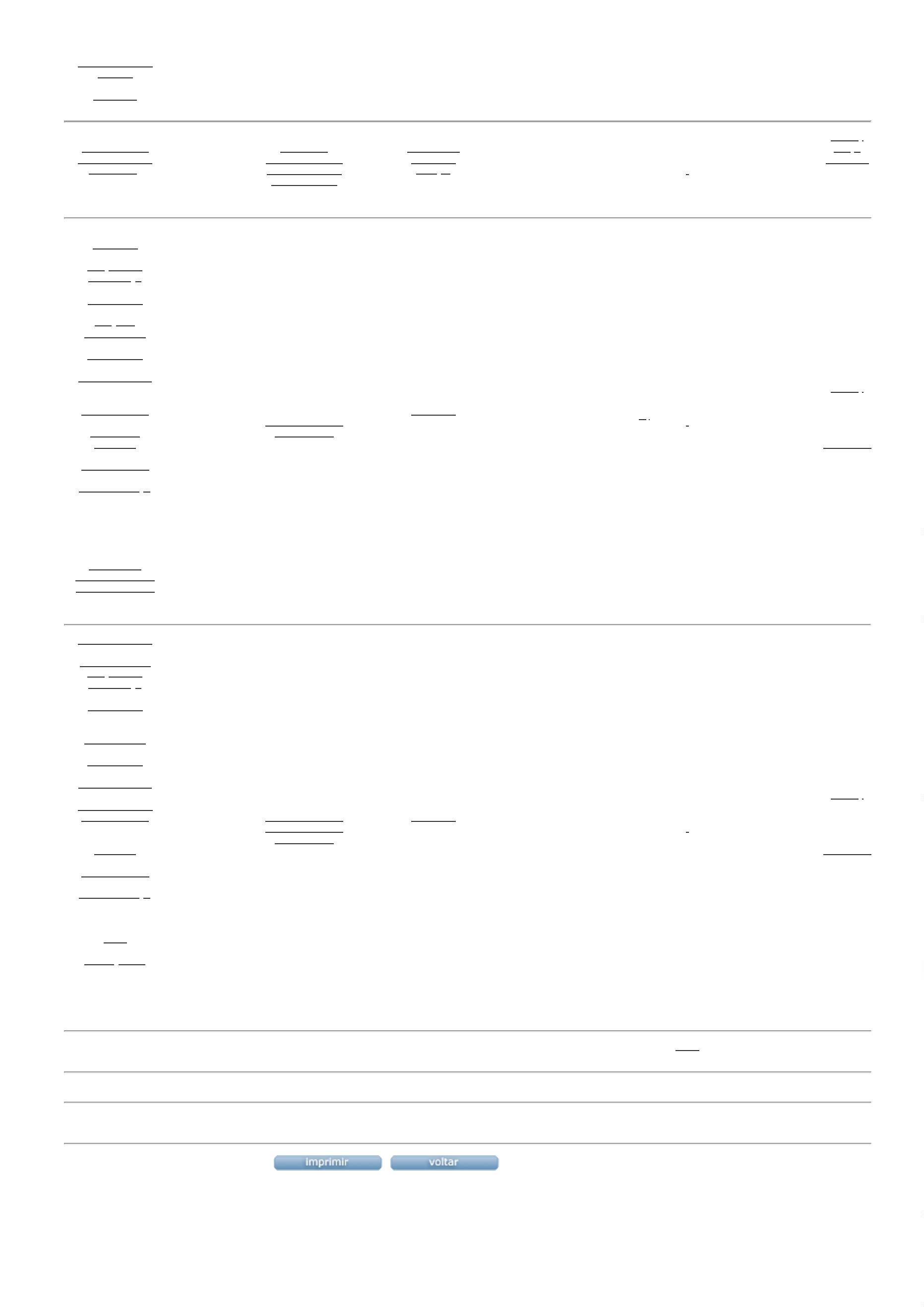 